Name _____________________________________	Date____________Count On(Ch3 Go Math) Count on from 8.   8     _____     _____     _____     _____     _____     _____There are 6 books in the box.  There are 2 more books on the shelf.  How many books are there?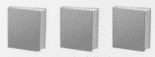 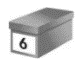 												_____ booksCindy and Joe pick 9 oranges.  Then they pick 2 more oranges.  How many oranges do they pick?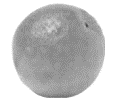       9 + 2 = ____			   _____ oranges									Mastered			Not MasteredAdam has 6 hats.  He gets 3 more.  How many hats does Adam have?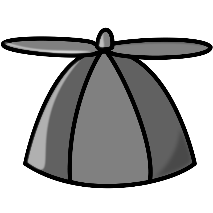      _____ + _____ = _____		        _____ hatsAndy has 4 action figures in the box.  His brother has 2 action figures.  How many action figures do they have together?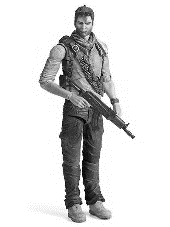 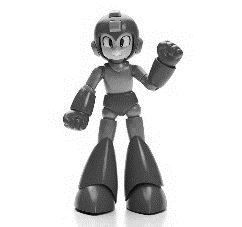 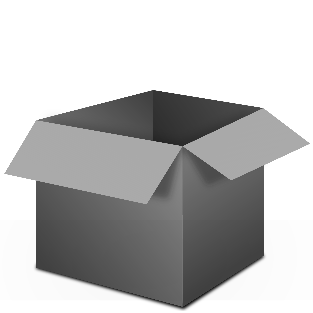 _____ + _____ = _____		         _____ action figures